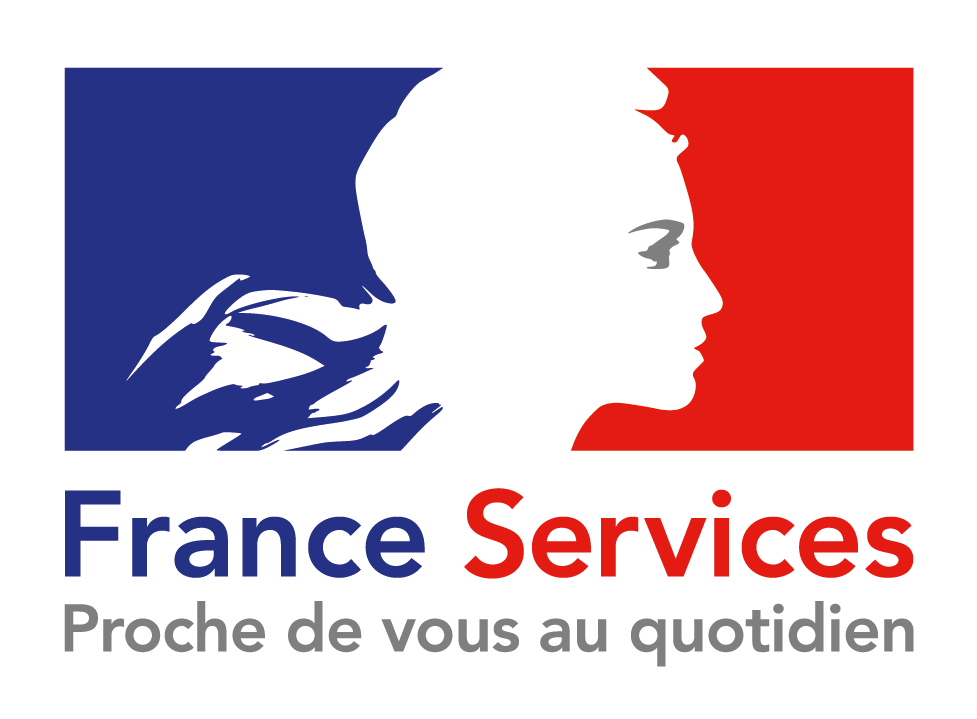 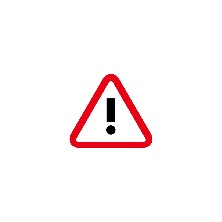 DATES DES PERMANENCES FRANCE SERVICESSur rendez-vous, au 03.83.81.91.69 ou à franceservices@cc-madetmoselle.fr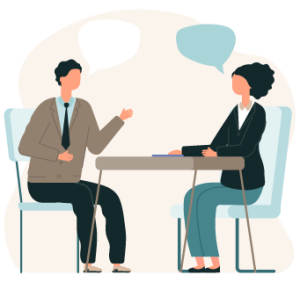 Dates des prochaines permanences : Mercredi 3 JuilletMercredi 17 JuilletMercredi 31 JuilletMercredi 28 AoûtMercredi 25 SeptembreMercredi 9 Octobre De 9h à 12h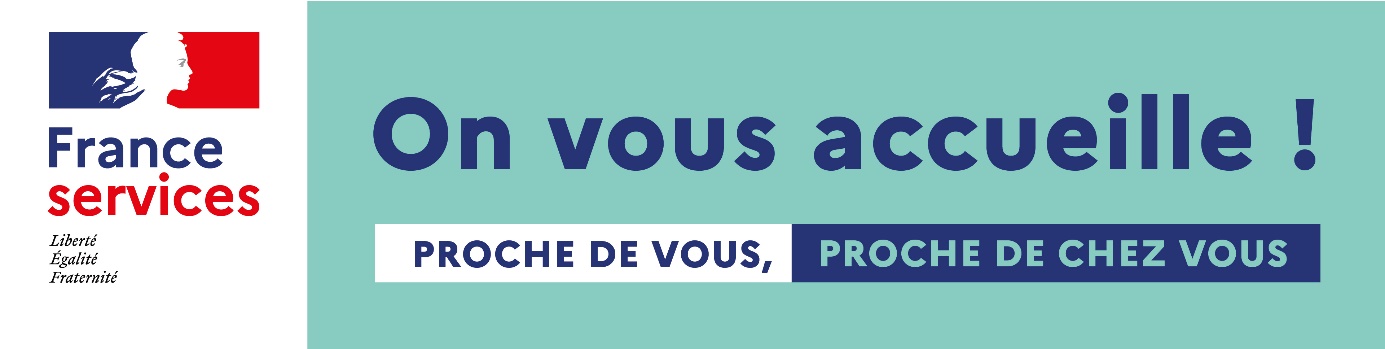 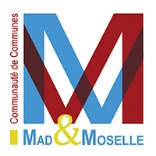 